USKRS   HÚSVÉTMosolygós  húsvéti  vásározók!            Sretne praznike!                                                                       Kellemes   ünnepeket!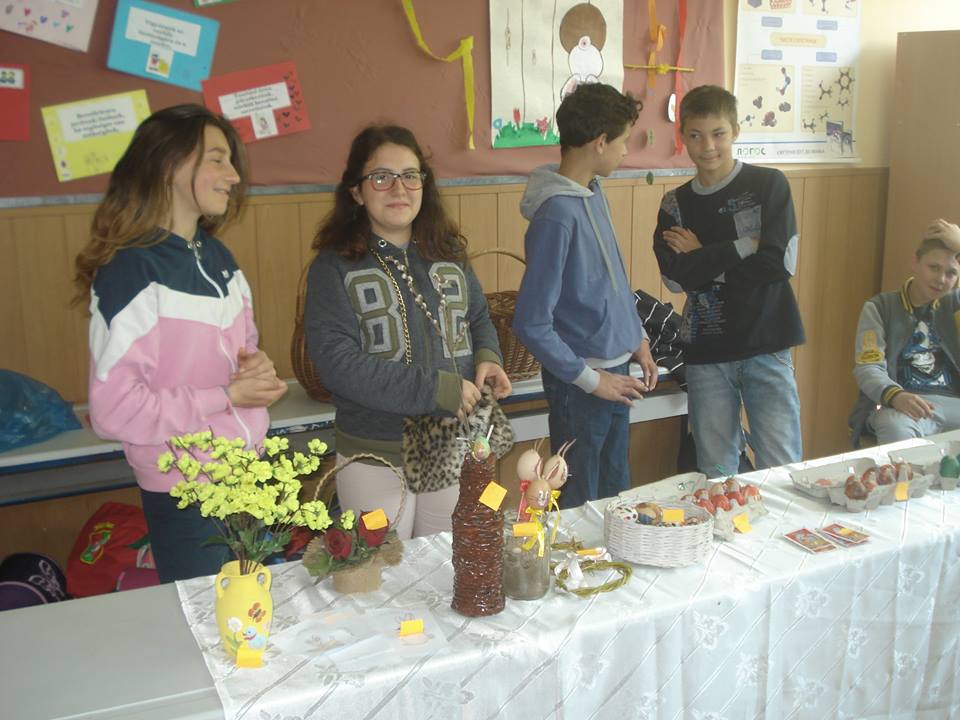 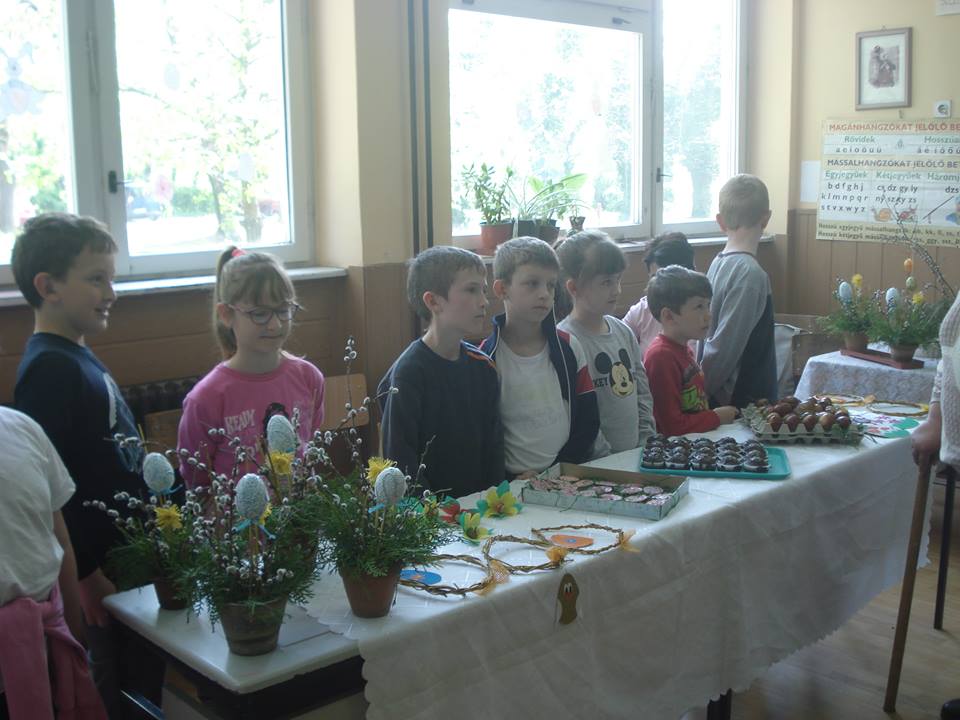 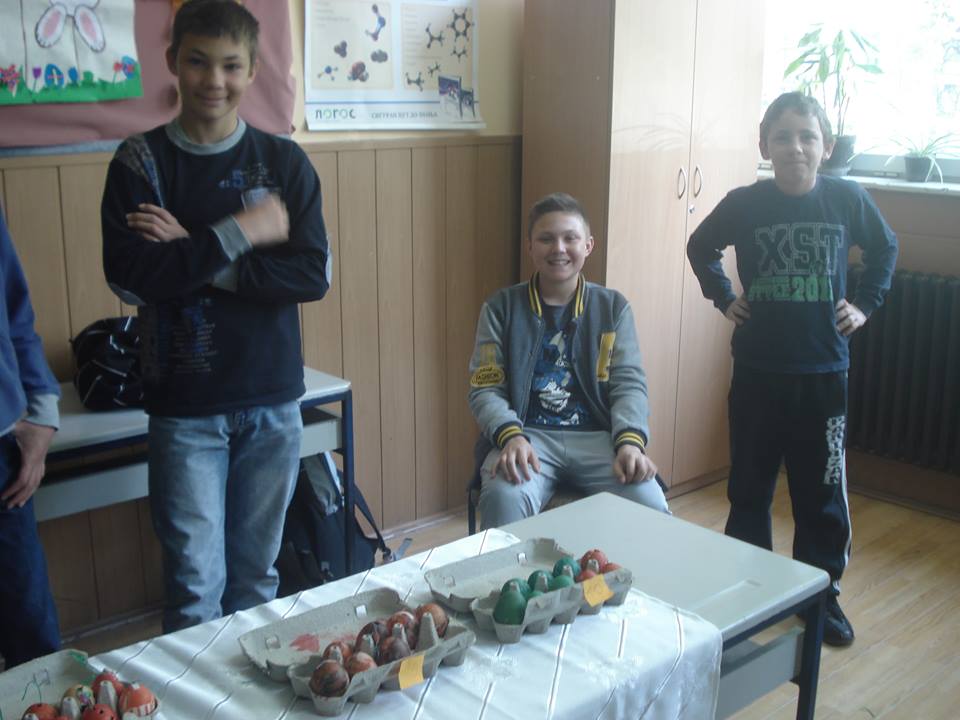 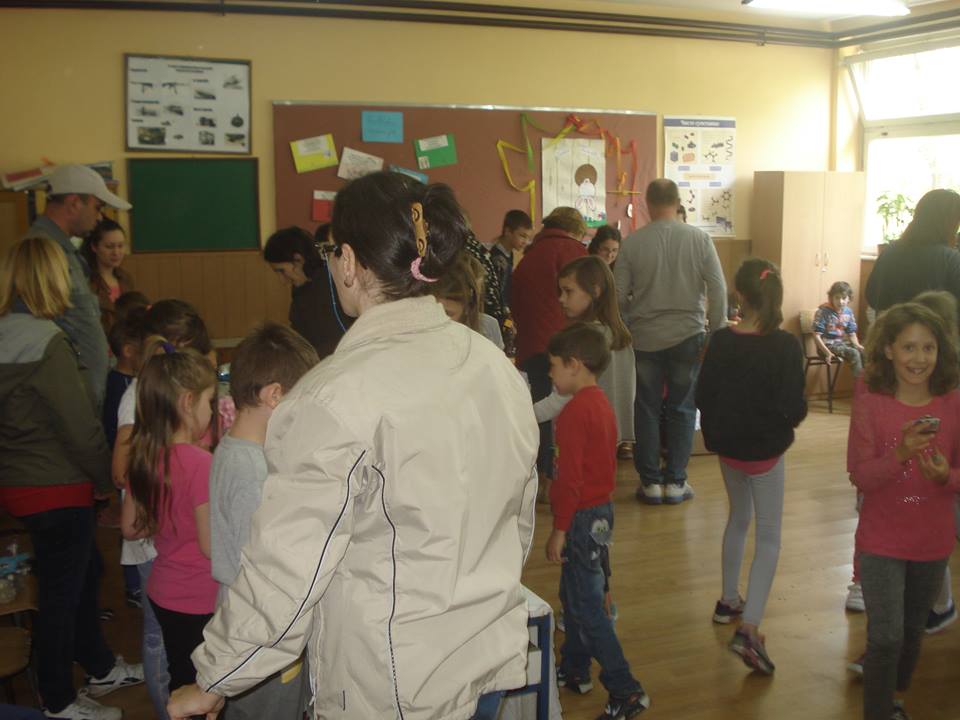 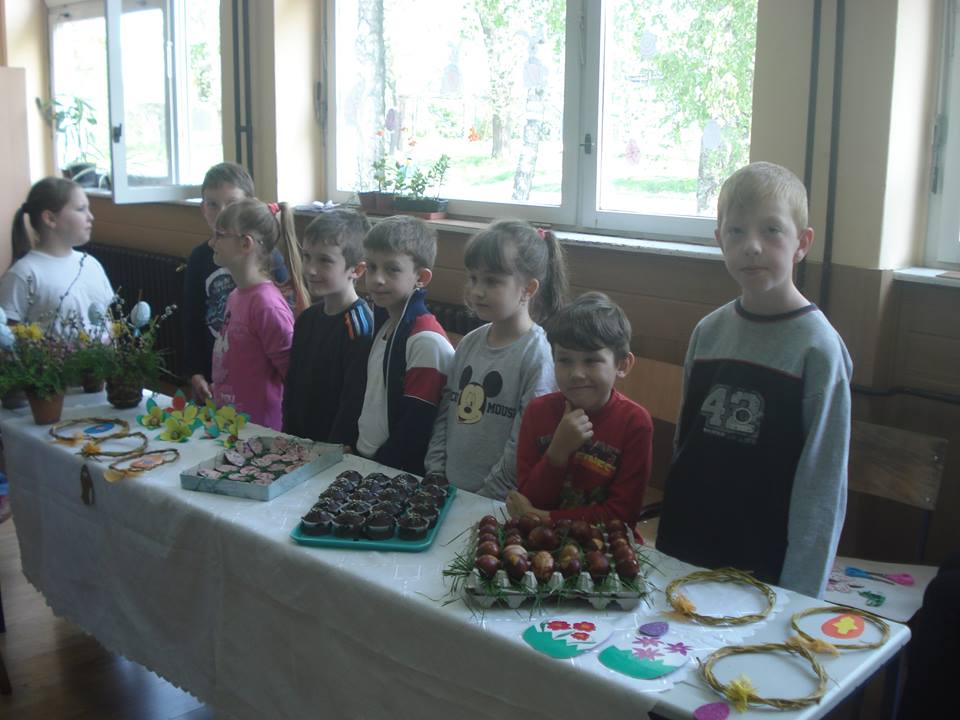 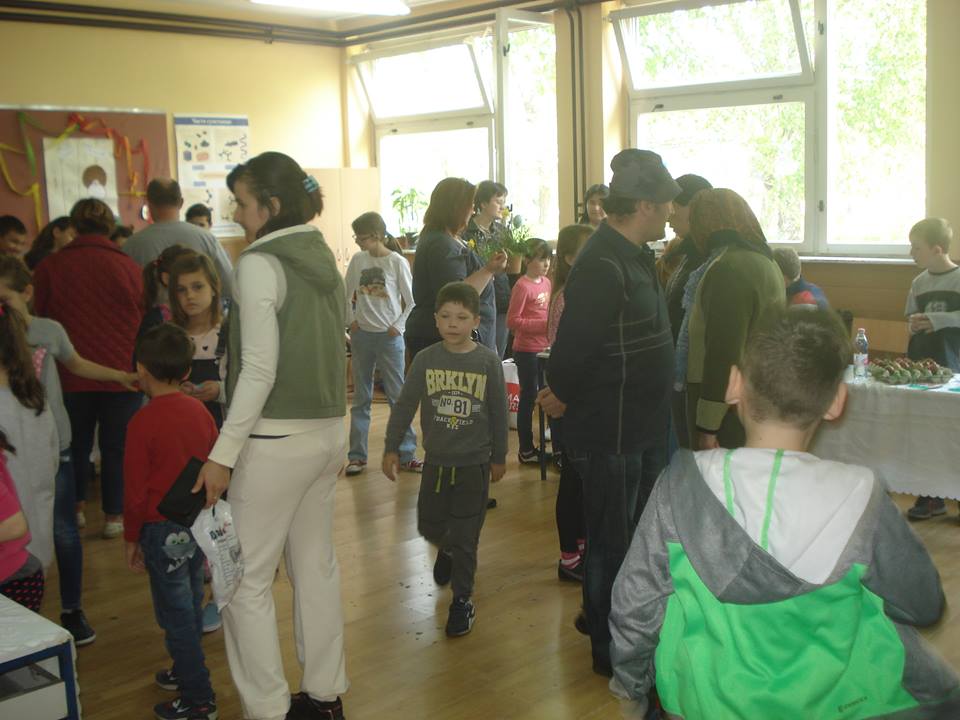 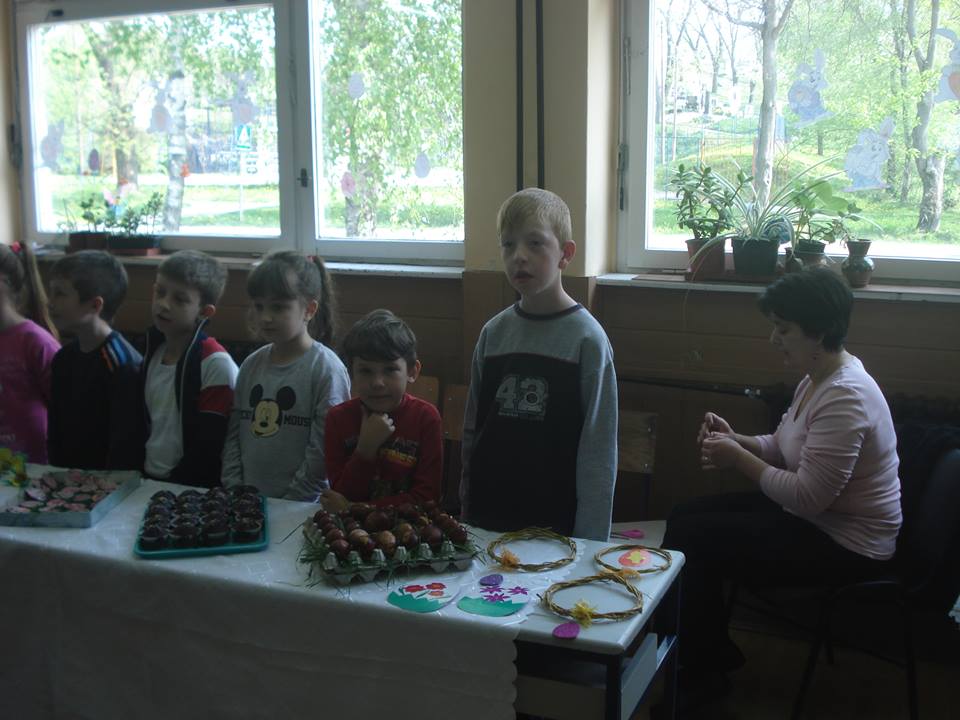 